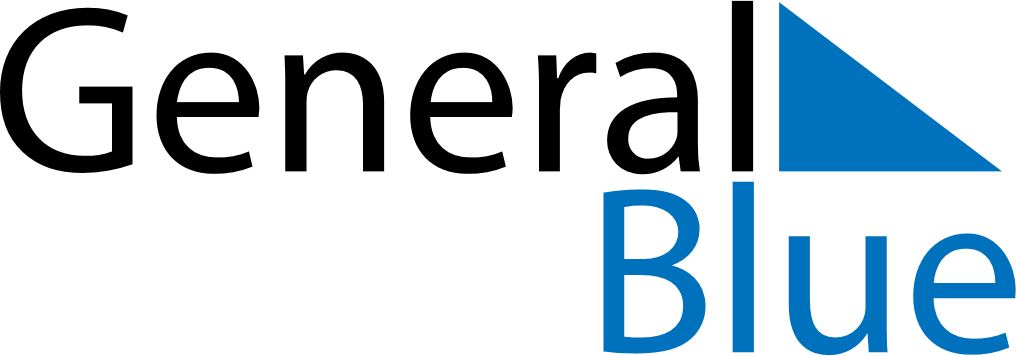 May 2024May 2024May 2024MexicoMexicoMONTUEWEDTHUFRISATSUN12345Labour Day6789101112Mother’s Day13141516171819202122232425262728293031